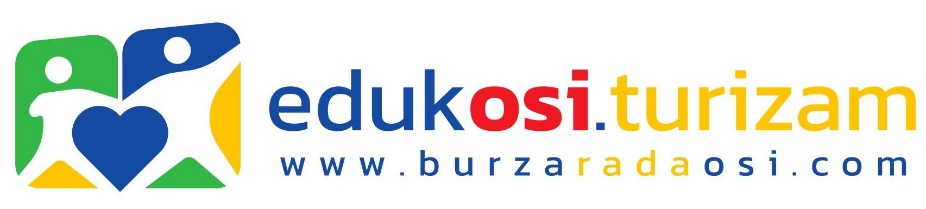 PONUDITELJ:Naziv:______________________________________________________________________Adresa sjedišta : _____________________________________________________________________   OIB: _____________________________I Z J A V A O INTEGRITETUKao ponuditelj u postupku jednostavne nabave usluge izrade digitalne platforme za potrebe EU projekta " EDUKOSI.TURIZAM ", Ev. broj nabave: 5/2022 , Naručitelja Pučkog otvorenog učilišta Poreč, ovom Izjavom jamčimo korektnost u postupku, kao i izostanak bilo kakve zabranjene prakse u vezi s postupkom nadmetanja (radnja koja je korupcija ili prijevara, nuđenje, davanje ili obećavanje neprilične prednosti koja može utjecati na djelovanje nekog zaposlenika ili zaposlenike koji su na bilo koji način  uključeni u postupak  nabave  te izražavamo suglasnost s provedbom revizije cijeloga postupka od strane neovisnih stručnjaka i prihvaćanje odgovornosti i određenih sankcija (ugovorna kazna, bezuvjetni otkaz ugovora i sl.) ukoliko se krše ugovorne obveze.PONUDITELJ:                                                                  ____________________________________________(tiskano upisati ime i prezime ovlaštene osobe ponuditelja)                                                  M.P.         ________________________________________                         (pečat i potpis ovlaštene osobe)U _____________________,  dana  ____________ 2022. godine